NamePeriodBOP Week 1111/3 What reasons would cause one country to take over another? List as many as you can think of right now.11/4 For each cartoon, write 3 observations and a one sentence summary of the message. (3 total)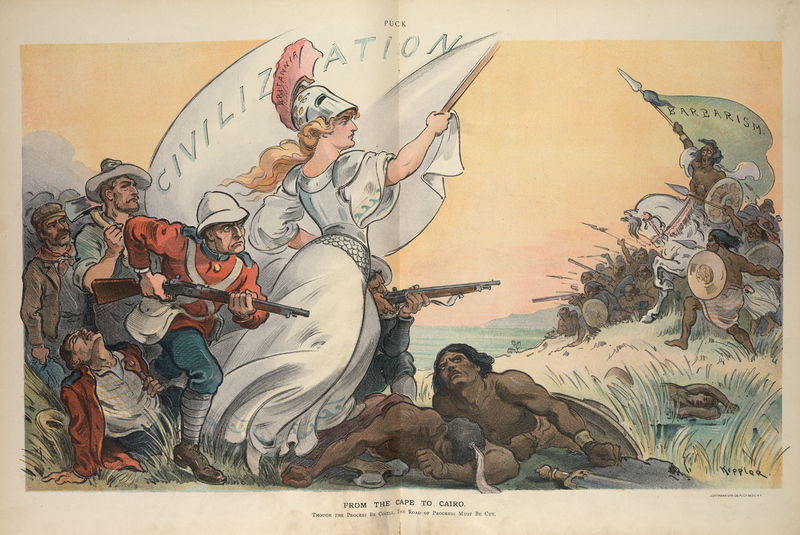 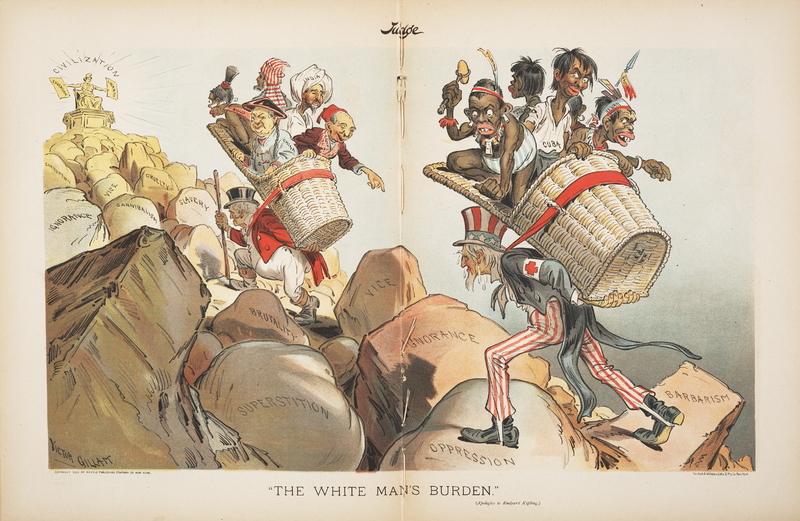 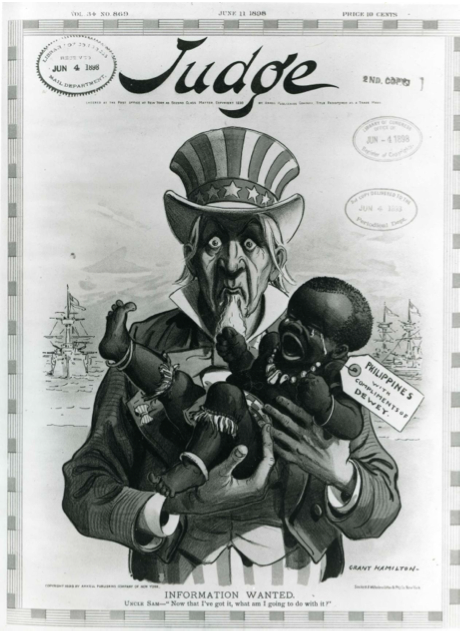 